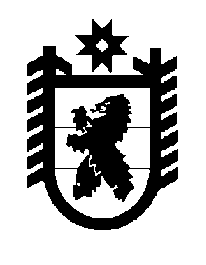 Российская Федерация Республика Карелия    ПРАВИТЕЛЬСТВО РЕСПУБЛИКИ КАРЕЛИЯРАСПОРЯЖЕНИЕот 8 октября 2019 года № 694р-Пг. Петрозаводск Внести в приложение 1 к распоряжению Правительства Республики Карелия от 1 марта 2019 года № 185р-П с изменениями, внесенными распоряжениями Правительства Республики Карелия от 23 мая 2019 года                 № 344р-П, от 6 июня 2019 года № 402р-П, от 6 августа 2019 года № 555р-П, от 14 августа 2019 года № 587р-П, от 26 августа 2019 года № 604р-П,                       от 20 сентября 2019 года № 667р-П,  следующие изменения:а) строку «Итого», раздел 8 изложить в следующей редакции:б) дополнить разделом 9 следующего содержания:           Глава Республики Карелия                                                              А.О. Парфенчиков«8.Министерство экономического развития и промышленности Республики Карелия 3141,108.1.Государственная программа Российской Федерации «Экономическое развитие и инновационная экономика»3141,108.1.1.Федеральный проект «Расширение доступа субъек-тов малого и среднего предпринимательства к финансовым ресурсам, в том числе к льготному финансированию» национального проекта «Малое и среднее предпринимательство и поддержка индивидуальной предпринимательской инициативы»1511,108.1.1.1.Создание и (или) развитие государственных микрофинансовых организаций1511,108.1.2.Федеральный проект «Акселерация субъектов малого и среднего предпринимательства» национального проекта «Малое и среднее предпринимательство и поддержка индивидуальной предпринимательской инициативы»1630,008.1.2.1.Обеспечение льготного доступа субъектов малого и среднего предпринимательства к производственным площадям и помещениям в целях создания (развития) производственных и инновационных компаний (создание и развитие промышленных парков, технопарков) 1630,00Итого151 506,25»;«9.Нераспределенный резерв2324,65».